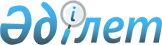 О внесении изменений в некоторые приказы Министра здравоохранения Республики КазахстанПриказ Министра здравоохранения Республики Казахстан от 25 февраля 2022 года № ҚР ДСМ-18. Зарегистрирован в Министерстве юстиции Республики Казахстан 28 февраля 2022 года № 26943
      ПРИКАЗЫВАЮ:
      1. Внести в приказ Министра здравоохранения Республики Казахстан от 30 июня 2017 года № 478 "Об утверждении Правил и сроков исчисления (удержания) и перечисления отчислений и (или) взносов на обязательное социальное медицинское страхование и Правил осуществления возврата плательщикам излишне (ошибочно) зачисленных сумм отчислений, взносов и (или) пени за несвоевременную и (или) неполную уплату отчислений и (или) взносов" (зарегистрирован в Реестре государственной регистрации нормативных правовых актов под № 15361) следующие изменения:
      в Правилах и сроках исчисления (удержания) и перечисления отчислений и (или) взносов на обязательное социальное медицинское страхование, утвержденные указанным приказом: 
      пункт 7 изложить в следующей редакции: 
      "7. Взносы государства на ОСМС уплачиваются за следующих лиц:
      1) дети;
      2) лица, зарегистрированные в качестве безработных;
      3) неработающие беременные женщины;
      4) неработающее лицо (один из законных представителей ребенка), воспитывающее ребенка (детей) до достижения им (ими) возраста трех лет, за исключением лиц, предусмотренных подпунктом 5) настоящего пункта;
      5) лица, находящиеся в отпусках в связи с беременностью и родами, усыновлением (удочерением) новорожденного ребенка (детей), по уходу за ребенком (детьми) до достижения им (ими) возраста трех лет;
      6) неработающие лица, осуществляющие уход за ребенком-инвалидом;
      7) неработающее лицо, осуществляющее уход за инвалидом первой группы;
      8) получатели пенсионных выплат, в том числе ветераны Великой Отечественной войны;
      9) лица, отбывающие наказание по приговору суда в учреждениях уголовно-исполнительной (пенитенциарной) системы (за исключением учреждений минимальной безопасности);
      10) лица, содержащиеся в следственных изоляторах, а также неработающие лица, к которым применена мера пресечения в виде домашнего ареста;
      11) неработающие кандасы;
      12) многодетные матери, награжденные подвесками "Алтын алқа", "Күміс алқа" или получившие ранее звание "Мать-героиня", а также награжденные орденами "Материнская слава" I и II степени;
      13) инвалиды;
      14) лица, обучающиеся по очной форме обучения в организациях среднего, технического и профессионального, послесреднего, высшего образования, а также послевузовского образования;
      15) неработающие получатели государственной адресной социальной помощи.";
      приложение 4 к вышеуказанным Правилам изложить согласно приложению к настоящему приказу.
      2. Внести в приказ Министра здравоохранения Республики Казахстан от 29 декабря 2020 года № ҚР ДСМ-333/2020 "Об утверждении правил ведения учета потребителей медицинских услуг и предоставления права на получение медицинской помощи в системе обязательного социального медицинского страхования" (зарегистрирован в Реестре государственной регистрации нормативных правовых актов под № 21977) следующие изменения:
      в Правилах ведения учета потребителей медицинских услуг и предоставления права на получение медицинской помощи в системе обязательного социального медицинского страхования, утвержденные указанным приказом:
      пункты 20 и 20-1 изложить в следующей редакции: 
      "20. Ведение учета потребителей, относящихся к категории лиц, взносы за которых уплачиваются государством, при наличии у них статуса по нескольким категориям лиц, осуществляется по следующей приоритетности категорий:
      1) дети;
      2) лица, зарегистрированные в качестве безработных;
      3) неработающие беременные женщины;
      4) неработающее лицо (один из законных представителей ребенка), воспитывающее ребенка (детей) до достижения им (ими) возраста трех лет, за исключением лиц, предусмотренных подпунктом 5) настоящего пункта;
      5) лица, находящиеся в отпусках в связи с беременностью и родами, усыновлением (удочерением) новорожденного ребенка (детей), по уходу за ребенком (детьми) до достижения им (ими) возраста трех лет;
      6) неработающие лица, осуществляющие уход за ребенком-инвалидом;
      7) неработающее лицо, осуществляющее уход за инвалидом первой группы;
      8) получатели пенсионных выплат, в том числе ветераны Великой Отечественной войны;
      9) лица, отбывающие наказание по приговору суда в учреждениях уголовно-исполнительной (пенитенциарной) системы (за исключением учреждений минимальной безопасности);
      10) лица, содержащиеся в следственных изоляторах, а также неработающие лица, к которым применена мера пресечения в виде домашнего ареста;
      11) неработающие кандасы;
      12) многодетные матери, награжденные подвесками "Алтын алқа", "Күміс алқа" или получившие ранее звание "Мать-героиня", а также награжденные орденами "Материнская слава" I и II степени;
      13) инвалиды;
      14) лица, обучающиеся по очной форме обучения в организациях среднего, технического и профессионального, послесреднего, высшего образования, а также послевузовского образования;
      15) неработающие получатели государственной адресной социальной помощи.
      До исключения из числа потребителей по причине выбытия из одной из категорий лиц, указанных в части первой настоящего пункта, осуществляется проверка на наличие статуса по категориям лиц, нижестоящим по приоритетности.
      В случае положительного результата проверки право на получение медицинской помощи в системе ОСМС сохраняется.
      20-1. В случае отсутствия в ИС Фонда данных по категориям лиц, указанных в части первой пункта 20 настоящих Правил, Фонд вносит их в качестве потребителя в ИС Фонда на один месяц со дня обращения в Фонд c предоставлением следующих подтверждающих документов:
      1) по детям - свидетельство (свидетельств) о рождении ребенка (детей) (либо справку (справки), содержащую (содержащие) сведения из записей актов гражданского состояния о рождении);
      2) неработающие беременные женщины – справка по форме № 027/у, утвержденная приказом исполняющего обязанности Министра здравоохранения Республики Казахстан от 30 октября 2020 года № ҚР ДСМ-175/2020 "Об утверждении форм учетной документации в области здравоохранения" (зарегистрирован в Реестре государственной регистрации нормативных правовых актов под № 21579);
      3) зарегистрированные в качестве безработных - справка о регистрации в качестве безработного по форме, утвержденной приказом Министра труда и социальной защиты населения Республики Казахстан от 19 июня 2018 года № 259 "Об утверждении Правил регистрации лиц, ищущих работу, безработных и осуществления трудового посредничества, оказываемого центрами занятости населения" (зарегистрирован в Реестре государственной регистрации нормативных правовых актов под № 17199) (далее - приказ № 259);
      4) неработающие лица (один из законных представителей ребенка), воспитывающие ребенка (детей) до достижения им (ими) возраста трех лет -свидетельство (свидетельств) о рождении ребенка (детей) (либо справку (справки), содержащую (содержащие) сведения из записей актов гражданского состояния о рождении);
      5) лица, находящиеся в отпусках в связи с беременностью и родами, усыновлением (удочерением) новорожденного ребенка (детей), по уходу за ребенком - свидетельство (свидетельств) о рождении ребенка (детей) (либо справку (справки), содержащую (содержащие) сведения из записей актов гражданского состояния о рождении);
      6) неработающие лица, осуществляющие уход за ребенком-инвалидом -справка об инвалидности ребенка по форме, утвержденной приказом Министра здравоохранения и социального развития Республики Казахстан от 30 января 2015 года № 44 "Об утверждении Правил проведения медико-социальной экспертизы" (зарегистрирован в Реестре государственной регистрации нормативных правовых актов под № 10589) (далее - приказ № 44), свидетельство (свидетельств) о рождении ребенка (детей) (либо справку (справки), содержащую (содержащие) сведения из записей актов гражданского состояния о рождении), справку о регистрации в качестве безработного по форме, утвержденной приказом № 259;
      7) неработающие лица, осуществляющие уход за инвалидом первой группы - справку об инвалидности по форме, утвержденной приказом № 44;
      8) получатели пенсионных выплат, в том числе ветераны Великой Отечественной войны:
      для участников Великой Отечественной войны - удостоверение ветерана Великой Отечественной войны в соответствии со статьей 9 Закона Республики Казахстан "О ветеранах" (далее - Закон о ветеранах) или копии страницы с отметкой в удостоверении получателя пенсионных выплат по возрасту (пособий);
      для инвалидов Великой Отечественной войны - удостоверение ветерана Великой Отечественной войны в соответствии со статьей 9 Закона о ветеранах или копии страницы с отметкой в удостоверении получателя пенсионных выплат по возрасту (пособий);
      для ветеранов - копии страницы с отметкой в удостоверении получателя пенсионных выплат по возрасту (пособий);
      для получателей пенсионных выплат - удостоверение получателя пенсионных выплат по возрасту/пособий по форме, утвержденной приказом Министра здравоохранения и социального развития Республики Казахстан от 14 апреля 2015 года № 223 "Об утверждении Правил предоставления государственной базовой пенсионной выплаты за счет бюджетных средств, а также назначения и осуществления пенсионных выплат по возрасту, государственных социальных пособий по инвалидности, по случаю потери кормильца, государственных специальных пособий" (зарегистрирован в Реестре государственной регистрации нормативных правовых актов под № 11110);
      9) неработающие кандасы - удостоверение кандаса по форме, утвержденной приказом Министра труда и социальной защиты населения Республики Казахстан от 22 июля 2013 года № 329-Ө-М "Об утверждении Правил присвоения или продления статуса кандаса" (зарегистрирован в Реестре государственной регистрации нормативных правовых актов под № 8624) и справку о регистрации в качестве безработного по форме, утвержденной приказом № 259;
      10) многодетные матери, награжденные подвесками "Алтын алқа", "Күміс алқа" или получивших ранее звание "Мать-героиня", а также награжденных орденами "Материнская слава" I и II степени - документ, подтверждающий награждение или получение звания многодетной матери, награждение подвеской "Алтын алқа", "Күміс алқа" или получение ранее звания "Мать-героиня", награжденные орденами "Материнская слава" I и II степени;
      11) инвалиды - справка об инвалидности по форме, утвержденной приказом № 44;
      12) лица, обучающиеся по очной форме обучения в организациях среднего, технического и профессионального, послесреднего, высшего образования, а также послевузовского образования - справку из организации среднего, технического и профессионального, послесреднего, высшего и (или) послевузовского образования;
      13) неработающие получатели государственной адресной социальной помощи - справку, подтверждающую принадлежность заявителя (семьи) к получателям адресной социальной помощи, выданное в соответствии с приказом Министра здравоохранения и социального развития Республики Казахстан от 5 мая 2015 года № 320 "Об утверждении Правил назначения и выплаты государственной адресной социальной помощи и предоставления гарантированного социального пакета" (зарегистрирован в Реестре государственной регистрации нормативных правовых актов под № 11426);
      14) лицо, освобожденное от уплаты отчислений и (или) взносов в соответствии с постановлением Правительства Республики Казахстан № 224 или в котором работодатель не исчислял и (или) не уплачивал отчисления и (или) взносы на ОСМС, в соответствии с положениями правовых актов, принятых для обеспечения экономической безопасности страны в период кризисных ситуаций, создающих или могущих создать угрозу жизни и здоровью населения, в соответствии с актами Правительства Республики Казахстан или Налоговым кодексом - один из следующих документов, подтверждающих трудовую деятельность, в соответствии со статьей 35 Трудового кодекса Республики Казахстан:
      трудовая книжка;
      трудовой договор с отметкой работодателя о дате и основании его прекращения;
      выписки из актов работодателя, подтверждающих возникновение и (или) прекращение трудовых отношений на основе заключения и (или) прекращения трудового договора;
      выписки из ведомости выдачи заработной платы работникам;
      послужной список (перечень сведений о работе, трудовой деятельности работника), подписанный и заверенный печатью работодателя (при ее наличии);
      выписки из единого накопительного пенсионного фонда о перечисленных обязательных пенсионных взносах;
      сведения из Государственного фонда социального страхования о произведенных социальных отчислениях;
      договор о дуальном обучении;
      архивная справка, содержащая сведения о трудовой деятельности работника;
      вступившее в законную силу решение суда об установлении юридического факта, подтверждающего наличие трудовых отношений.";
      параграф 7 изложить в следующей редакции:
      "Параграф 7. Порядок ведения учета потребителей, относящихся к категории "неработающее лицо, осуществляющее уход за инвалидом первой группы"
      36. Государственной корпорацией список "неработающее лицо, осуществляющее уход за инвалидом первой группы" формируется на основании данных из ИС МТСЗН РК.
      37. После сверки данных в ИС МТСЗН РК на наличие ОПВ и (или) СО категория "неработающее лицо, осуществляющее уход за инвалидом первой группы":
      1) присваивается при отсутствии платежа по ОПВ и (или) СО за один месяц, предшествующий дате сверки;
      2) снимается при наличии платежей по ОПВ и (или) СО за два месяца, предшествующих дате сверки";
      параграфы 10 и 11 изложить в следующей редакции:
      "Параграф 10. Порядок ведения учета потребителей, относящихся к категории "лица, содержащиеся в следственных изоляторах, а также неработающие лица, к которым применена мера пресечения в виде домашнего ареста"
      41. Государственной корпорацией список "лица, содержащиеся в следственных изоляторах, а также неработающие лица, к которым применена мера пресечения в виде домашнего ареста" формируется на основании данных из ИС МТСЗН РК.
      42. В ИС МТСЗН РК данные о лицах, содержащиеся в следственных изоляторах, а также неработающие лица, к которым применена мера пресечения в виде домашнего ареста, за исключением иностранцев или лиц без гражданства, временно пребывающих в Республике Казахстан передаются из централизованной автоматизированной базы данных ЦАБД УИС.
      Параграф 11. Порядок ведения учета потребителей, относящихся к категории "неработающие кандасы"
      43. Государственной корпорацией список "неработающие кандасы" формируется на основании данных из ИС МТСЗН РК.
      44. После сверки данных в ИС МТСЗН РК на наличие ОПВ и (или) СО категория "неработающие кандасы":
      1) присваивается при отсутствии платежа по ОПВ и (или) СО за один месяц, предшествующий дате сверки;
      2) снимается при наличии платежей по ОПВ и (или) СО за два месяца, предшествующих дате сверки.".
      2. Департаменту координации обязательного социального медицинского страхования Министерства здравоохранения Республики Казахстан в установленном законодательством Республики Казахстан порядке обеспечить:
      1) государственную регистрацию настоящего приказа в Министерстве юстиции Республики Казахстан;
      2) размещение настоящего приказа на интернет-ресурсе Министерства здравоохранения Республики Казахстан после его официального опубликования;
      3) в течение десяти рабочих дней после государственной регистрации настоящего приказа в Министерстве юстиции Республики Казахстан представление в Юридический департамент Министерства здравоохранения Республики Казахстан сведений об исполнении мероприятий, предусмотренных подпунктами 1) и 2) настоящего пункта. 
      3. Контроль за исполнением настоящего приказа возложить на курирующего вице-министра здравоохранения Республики Казахстан.
      4. Настоящий приказ вводится в действие по истечении десяти календарных дней после дня его первого официального опубликования.
      "СОГЛАСОВАН"Министерство труда исоциальной защиты населенияРеспублики Казахстан
      "СОГЛАСОВАН"Министерство цифровогоразвития, инновацийи аэрокосмической промышленностиРеспублики Казахстан
      "СОГЛАСОВАН"Министерство внутреннихдел Республики Казахстан Заявка о потребности в бюджетных средствах в виде взносов государства на обязательное социальное медицинское страхование за лиц, освобожденных от уплаты взносов в фонд социального медицинского страхования на _____ 20____ года (на месяц) (по состоянию на ____________ час., _____ мин., ______ дата)
      Отчетный период 20__г.       Индекс: потребность       Периодичность: ежемесячно       Круг лиц, представляющих заявку: НАО "Государственная корпорация        "Правительство для граждан"       Куда представляются: Министерство здравоохранения Республики Казахстан       Срок представления: в течение трех рабочих дней со дня получения данных       из информационной системы Министерства труда и социальной защиты       населения Республики Казахстан.
      Наименование: ___________________________________________       Адрес ____________________________________________________       тел. ______________________________________________________       Адрес электронной почты ___________________________________       Фамилия и телефон исполнителя _____________________________       Руководитель _____________________________________________       (Ф.И.О.) (при его наличии) Подпись _________________       М.П. (при наличии)
					© 2012. РГП на ПХВ «Институт законодательства и правовой информации Республики Казахстан» Министерства юстиции Республики Казахстан
				
      Министр здравоохраненияРеспублики Казахстан 

А. Ғиният
Приложение
к приказу Министр
здравоохранения
Республики Казахстан
от 25 февраля 2022 года
№ ҚР ДСМ-18Приложение 4
к Правилам и срокам 
исчисления
(удержания) и перечисления
отчислений и (или) взносов
на обязательное социальное
медицинское страхованиеФорма
Учреждение 226
Программа 066
Подпрограмма 102
Специфика 351
Вид выплат
Кол-во, чел
Размер взноса государства на обязательное социальное медицинское страхование, подлежащего уплате в фонд, %
Среднемесячная заработная плата, предшествующая двум годам текущего финансового года, определяемая уполномоченным органом в области государственной статистики, тенге
Сумма, тенге
Учреждение 226
Программа 066
Подпрограмма 102
Специфика 351
Трансферты Фонду социального медицинского страхования в виде взносов государства на обязательное медицинское страхование за граждан Республики Казахстан, освобожденных от уплаты взносов в Фонд социального медицинского страхования
в том числе:
дети
лица, зарегистрированные в качестве безработных
неработающие беременные женщины
неработающее лицо (один из законных представителей ребенка), воспитывающее ребенка (детей) до достижения им (ими) возраста трех лет, за исключением лиц, предусмотренных подпунктом 5) настоящего пункта
лица, находящиеся в отпусках в связи с беременностью и родами, усыновлением (удочерением) новорожденного ребенка (детей), по уходу за ребенком (детьми) до достижения им (ими) возраста трех лет
неработающие лица, осуществляющие уход за ребенком-инвалидом
неработающее лицо, осуществляющее уход за инвалидом первой группы
получатели пенсионных выплат, в том числе ветераны Великой Отечественной войны
лица, отбывающие наказание по приговору суда в учреждениях уголовно-исполнительной (пенитенциарной) системы (за исключением учреждений минимальной безопасности)
лица, содержащиеся в следственных изоляторах, а также неработающие лица, к которым применена мера пресечения в виде домашнего ареста;
неработающие кандасы
многодетные матери, награжденные подвесками "Алтын алқа", "Күміс алқа" или получившие ранее звание "Мать-героиня", а также награжденные орденами "Материнская слава" I и II степени
инвалиды
лица, обучающиеся по очной форме обучения в организациях среднего, технического и профессионального, послесреднего, высшего образования, а также послевузовского образования
неработающие получатели государственной адресной социальной помощи
Итого